Воспитать человекаАвтор статьи:Учитель, педагог дополнительного образованияГБОУ гимназии 293Абрамова Дарья Михайловна  С древнегреческого педагогика – это искусство воспитания. В педагогике выделяется две основные части:- наука о воспитании- наука об обученииМногие педагоги до сих пор спорят: педагогика это искусство или наука?Я, думаю, что разделить два этих понятия невозможно. Педагогика – это и наука и искусство.
И еще один спор – что важнее: обучение человека или его воспитание?
Известнейший педагог конца 18 века Песталоцци говорил, что главная цель школы – воспитание. Сент-Экзюпери, словно вторит словам швейцарского педагога – «Воспитание имеет приоритет над образованием. Создает человека воспитание.» Что же в настоящее время руководство страны ставит в приоритет школы – образование или воспитание? По словам президента страны – В.В. Путина, «Нам нужны школы, которые не просто учат, что чрезвычайно важно, это самое главное, но и школы, которые воспитывают личность.»А в приоритетных направлениях развития российского образования можно увидеть следующее:- Переход на ФГОС- Совершенствование воспитательной системы в школе- Развитие системы поддержки талантливых детей- Совершенствование кадрового потенциала- Развитие школьной инфраструктуры.Как видно, большое внимание уделяется и обучению и воспитанию. Но особое внимание к воспитанию все же просматривается. Недаром во всех образовательных учреждениях с этого года всем учителям введена даже доплата  о,25 ст. за воспитательную работу.Каждый учитель - классный руководитель – настоящий многорукий Будда, который часто не знает: за что схватиться, чтобы все успеть и выполняет одновременно несколько функций. А сколько вопросов о воспитании и обучении еще роятся у него в голове?Чтобы не говорить сегодня о всех проблемах и аспектах деятельности учителя, я решила остановиться на вопросах воспитания.Чтобы воспитать гармоничную личность каждый педагог работает по многим направлениям, о каждом из которых можно говорить и спорить бесконечно. Но я хотела бы рассмотреть одно из самых для меня проблемных и одно из трудных – воспитание толерантности. В нашем поликультурном городе эта проблема стоит наиболее остро.Как классный руководитель 8 класса и педагог дополнительного образования, занимающийся досуговой деятельностью детей, я прежде всего нашла определение понятия толерантность:Слово толерантность этимологически восходит к латинскому tolerantia - "терпение, терпимость", связанному с многозначным глаголом tolerare с тем же значением, что и в современном английском языке, - "выносить, переносить, сносить".Главное в этом определении – терпимость! Как научить детей терпимости? И почему они должны терпеть других людей, которые не уважают наши традиции, законы? – такие вопросы задавали мне родители.Тогда мне пришлось снова взяться за поиски других определений и я нашла совершенно другую трактовку толерантности, которая устроила меня гораздо больше:Толерантность означает уважение, принятие и правильное понимание других культур, способов самовыражения и проявления человеческой индивидуальности.Я провела небольшую исследовательскую работу среди учащихся и педагогов нашей гимназии, в которой задала всего 2 вопроса: Как вы понимаете слово толерантность? И какие эмоции оно у вас вызывает – положительные, или отрицательные? У большинства опрошенных слово вызывало скорее негативные эмоции, чем положительные, именно в связи с тем, что толерантность понимается большинством учеников, как терпимость к другим народам.Поэтому в своей работе с детьми я выбрала воспитание толерантности именно, как воспитание уважения:Уважения друг к другуУважения к учителю и родителямУважения к пенсионерамУважения к  слабым и больнымЯ стараюсь найти для своих воспитанников такие формы деятельности, которые затронули бы детей за живое, заставили задуматься и в результате уважать окружающих людей. Ребята с удовольствием включаются в такие проекты и вкладывают всю душу в них.За последние полгода нами были проведены такие мероприятия, как:Поздравление ветеранов с праздниками на домуВстречи с ветеранамиБлаготворительные акции и концерты для жителей социального дома помощи (ветераны и дети)Кукольные спектакли для детей детского садаБлаготворительные подарки детям в больницыПомощь приюту животныхА в планах у нас еще много задумок и идей. И теперь уже не только моих, а идей детей!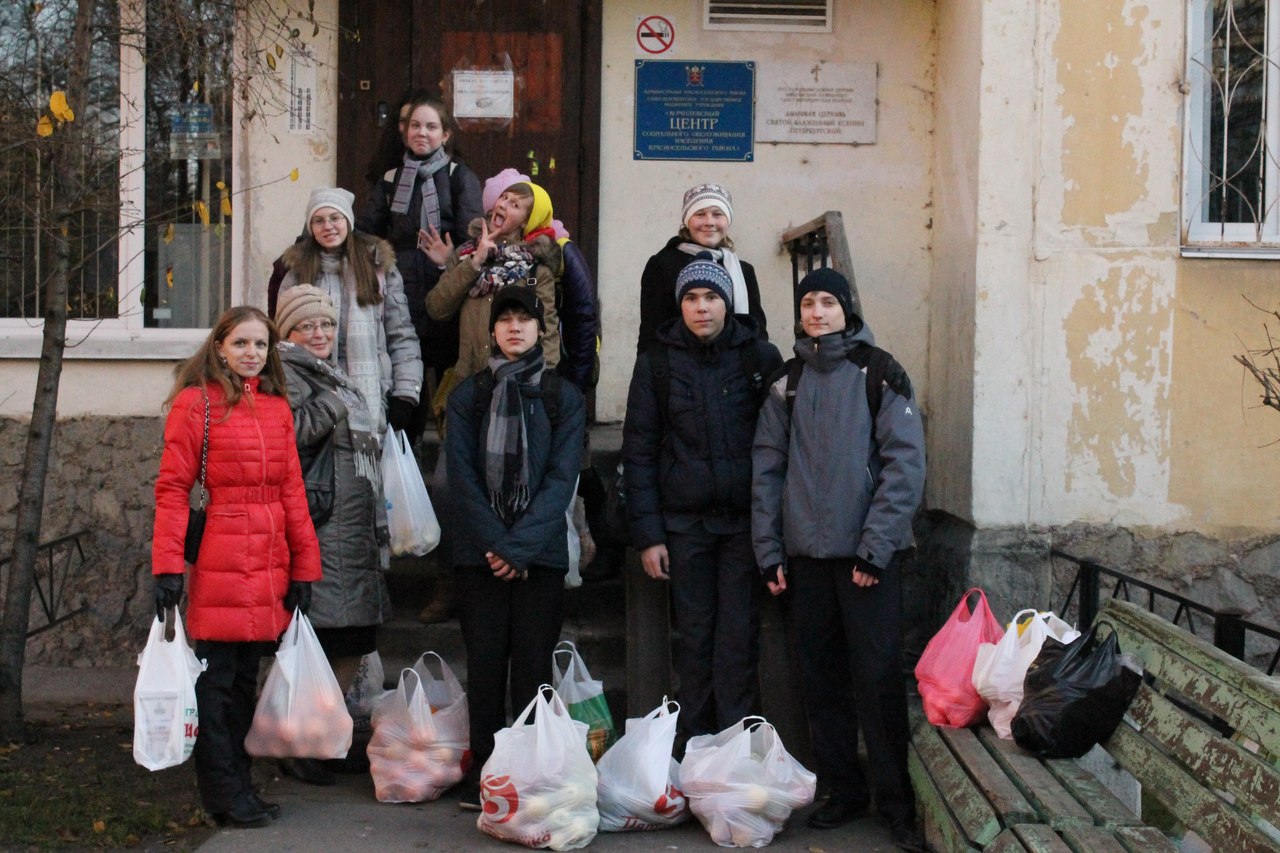 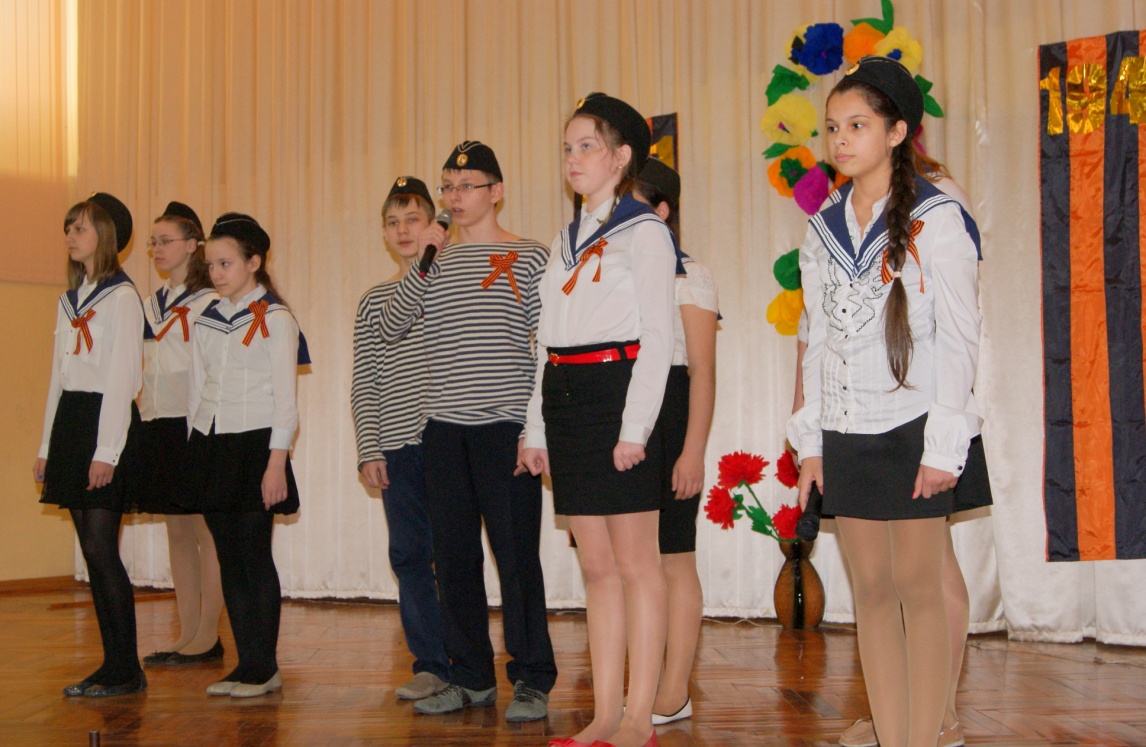 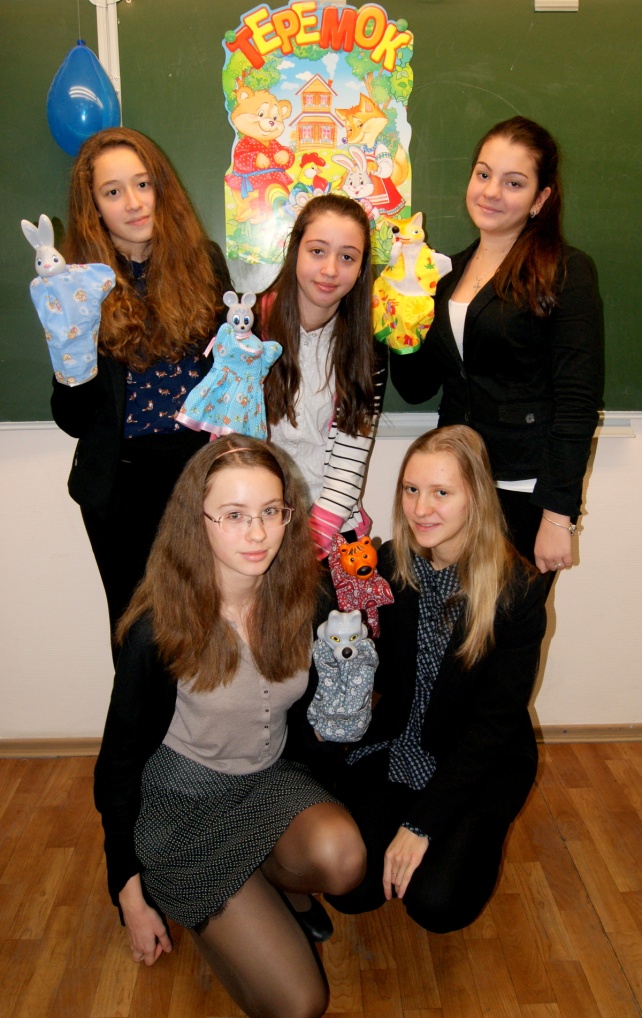 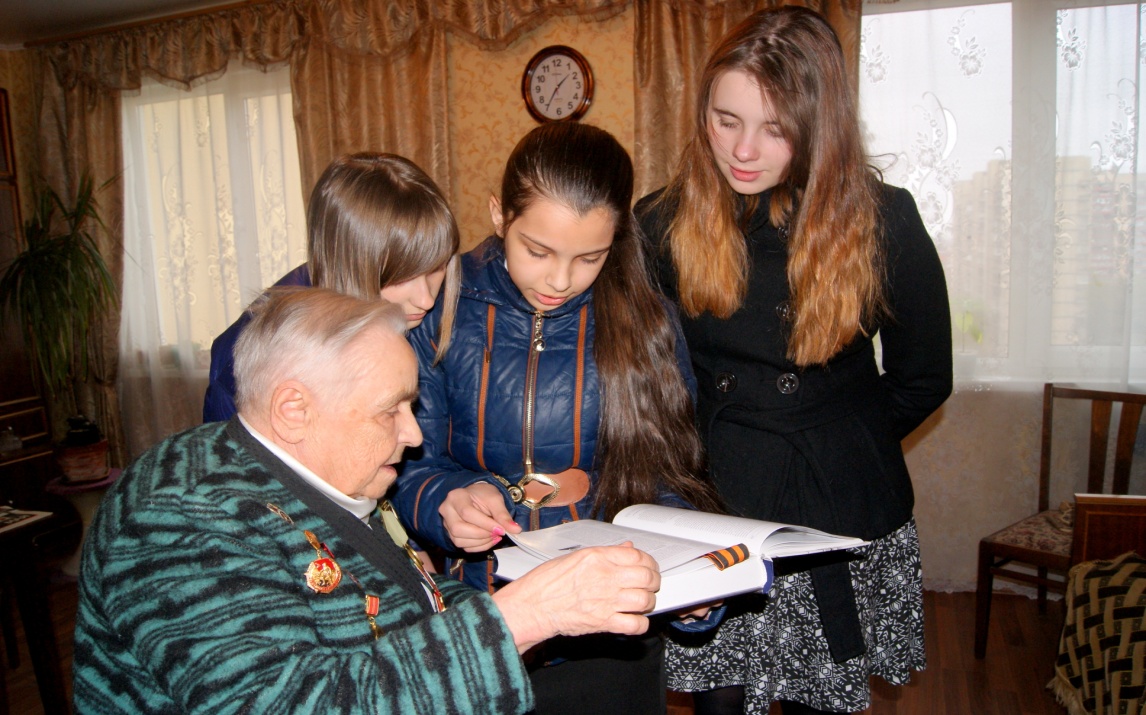 